ҠАРАР                                                                             РЕШЕНИЕ“ мая 2017 й.                          №132                               “ мая  .Об утверждении «Порядка  предоставления субсидий из бюджета сельского поселения Буздякский сельсовет МР Буздякский район РБ муниципальному унитарному предприятию «Буздякский коммунальный сервис» на приобретение емкости для обеспечения водой населения в д.Хозяйство Заготскота     Совет сельского поселения Буздякский сельсовет муниципального района Буздякский район Республики Башкортостан, руководствуясь Федеральным законом от 06.10.2003 № 131-ФЗ «Об общих принципах организации местного самоуправления в Российской Федерации», а также Уставом сельского поселения Буздякский сельсовет, статьей 78 Бюджетного кодекса Российской Федерации,  р е ш и л:         1. Утвердить «Порядок  предоставления субсидий из бюджета сельского поселения Буздякский сельсовет МР Буздякский район РБ муниципальному унитарному предприятию «Буздякский коммунальный сервис» на приобретение емкости для обеспечения водой населения в д.Хозяйство Заготскота.               2. Опубликовать настоящее решение на официальном сайте сельского поселения Буздякский сельсовет в сети «Интернет».3. Настоящее решение вступает в силу момента опубликования (обнародования).4. Контроль за исполнением настоящего решения возложить на постоянную комиссию по бюджету, налогам и вопросам собственности Совета сельского поселения Буздякский сельсовет муниципального района Буздякский район Республики Башкортостан.Глава сельского поселенияБуздякский сельсовет муниципального районаБуздякский район Республики Башкортостан                                                 А.А. НизамовПриложение к решению Совета сельского поселения Буздякский сельсовет муниципального районаБуздякский район Республики Башкортостанот   «        »                       .    №                     Порядок  предоставления субсидий из бюджета сельского поселения Буздякский сельсовет МР Буздякский район РБ муниципальному унитарному предприятию «Буздякский коммунальный сервис» на приобретение емкости для обеспечения водой населения в д.Хозяйство Заготскота     1. Общие положения1.1. Настоящий Порядок разработан в целях реализации положений статьи 78 Бюджетного кодекса Российской Федерации, в соответствии с Федеральным законом от 06.10.2003 №131-ФЗ «Об общих принципах организации местного самоуправления в Российской Федерации», Федеральным законом от 14.11.2002 №161-ФЗ «О государственных и муниципальных унитарных предприятиях», и устанавливает цели, порядок и условия предоставления субсидий, порядок возврата субсидий в случае нарушения условий, установленных при их предоставлении из бюджета  сельского поселения Буздякский сельсовет муниципального района Буздякский район Республики Башкортостан (далее — бюджет поселения) муниципальному унитарному предприятию «Буздякский коммунальный сервис» (далее - МУП «Буздякский коммунальный сервис») в целях возмещения недополученных доходов и (или) финансового обеспечения (возмещения) затрат в связи с производством (реализацией) товаров, выполнением работ, оказанием услуг (далее - субсидии).1.2. Субсидия предоставляются на безвозмездной и безвозвратной основе.         1.3. Субсидия направляется на приобретение емкости для обеспечения водой населения в д.Хозяйство Заготскота.1.4. Субсидия МУП «Буздякский коммунальный сервис» предоставляется в случаях, предусмотренных решением Совета сельского поселения Буздякский сельсовет муниципального района Буздякский район Республики Башкортостан о бюджете.1.5. Настоящий Порядок не распространяется на предоставление субсидий муниципальным учреждениям.1.6. В целях применения настоящего Порядка используются следующие понятия:- претендент на получение субсидии - муниципальное унитарное предприятие, подавшее заявку на получение субсидии;- заявка на получение субсидии - письменное обращение претендента на получение субсидии, поступившее в администрацию  сельского поселения Буздякский сельсовет муниципального района Буздякский район Республики Башкортостан Республики Башкортостан;- получатель субсидии - претендент на получение субсидии, в отношении которого принято решение о предоставлении средств из бюджета  сельского поселения Буздякский сельсовет муниципального района Буздякский район Республики Башкортостан;- отчет получателя субсидии - документы, подтверждающие фактически состоявшиеся затраты (недополученные доходы) получателя субсидии и выполнение условий, установленных при ее предоставлении, в отчетном периоде (Приложение №2 к порядку).1.7. Допускается оплата этапа выполняемых работ в соответствии с Соглашением (Приложение №1 к порядку).2. Порядок предоставления и рассмотрения заявоко предоставлении субсидий2.1. Для получения субсидии МУП «Буздякский коммунальный сервис» представляет в установленном порядке заместителю главы администрации сельского поселения Буздякский сельсовет муниципального района Буздякский район Республики Башкортостан, курирующему отрасль жилищно-коммунального хозяйства (далее - заместитель главы администрации поселения), следующие документы:1) заявление в произвольной форме на имя главы сельского поселения Буздякский сельсовет муниципального района Буздякский район Республики Башкортостан;2) копию свидетельства о постановке на учет в налоговом органе;3) копию выписки из ЕГРЮЛ;4) бухгалтерский баланс и отчет о прибылях и убытках на последнее число месяца, предшествующего дате подачи;5) смету расходов на использование субсидии;6) иные документы.2.2. В течение 5 рабочих дней с момента регистрации заявления на получение субсидий с приложением документов, указанных в п. 2.1, заместитель главы администрации поселения рассматривает представленные документы и готовит заключение о возможности предоставления субсидии или об отказе в ее предоставлении. В случае положительного заключения готовится проект постановления главы сельского поселения о предоставлении субсидий.2.3. Основанием для отказа в предоставлении субсидий являются непредставление, ненадлежащее оформление документов или несоответствие документов установленной форме, недостоверность сведений, содержащихся в документах.2.4. После принятия решения о предоставлении или отказе в предоставлении субсидий заместитель главы администрации сельского поселения в течение 5 календарных дней уведомляет заявителя о принятом решении.2.5. Ответственность за недостоверность сведений, содержащихся в документах, несут получатели субсидий в соответствии с действующим законодательством Российской Федерации.2.6. МУП «Буздякский коммунальный сервис в течение 10 календарных дней заключают с администрацией сельского поселения Буздякский сельсовет муниципального района Буздякский район Республики Башкортостан Соглашение о предоставлении субсидии, которое служит основанием для ее получения.В Соглашении предусматриваются:конкретные цели, на которые предоставляется субсидия;размер предоставляемой субсидии, условия и сроки ее предоставления;порядок представления получателем субсидии отчета о затратах и недополученных доходах, подлежащих возмещению за счет субсидии, и выполнении условий ее предоставления;порядок возврата субсидии в случае нарушения получателем субсидий условий ее предоставления;порядок возврата в текущем году остатков субсидий, не использованных в отчетной финансовом году;форма отчета об использовании субсидии и выполнении условий ее предоставления;график перечисления субсидий.2.8. Субсидии перечисляются администрацией сельского поселения Буздякский сельсовет муниципального района Буздякский район Республики Башкортостан на расчетный счет МУП «Буздякский коммунальный сервис» в соответствии с Порядком казначейского исполнения местного бюджета в пределах доведенных предельных объемов финансирования, предусмотренных в сводной бюджетной росписи местного бюджета на текущий год. При недостаточности денежных средств субсидия перечисляется частями по мере поступления денежных средств.3. Порядок расходования средств субсидий и контроляза выполнением условий их предоставления3.1. Субсидия перечисляется со счета бюджета сельского поселения Буздякский сельсовет муниципального района Буздякский район Республики Башкортостан на расчетный счет МУП «Буздякский коммунальный сервис».3.2. Объем подлежащих перечислению средств определяется заместителем главы администрации сельского поселения на основании отчета получателя субсидии о фактически состоявшихся затратах (недополученных доходах) в отчетном периоде и выполнении условий Соглашения или расчета прогнозируемых расходов или выпадающих доходов получателя при плановом (предварительном) перечислении субсидии.3.3. МУП «Буздякский коммунальный сервис» представляют заместителю главы администрации сельского поселения и в МКУ «Централизованная бухгалтерия МР Буздякский район РБ» отчеты (приложение N 2 к Порядку) об использовании субсидий и выполнении условий их предоставления в сроки, установленные соглашениями о предоставлении субсидий.3.4. Специалист МКУ «Централизованная бухгалтерия МР Буздякский район РБ» ведет реестр получателей субсидий в разрезе соглашений.3.5. МКУ «Централизованная бухгалтерия МР Буздякский район РБ» осуществляет контроль за выполнением получателями условий предоставления субсидий, в том числе путем утверждения отчетов, представляемых получателями субсидий в соответствии с пунктом 3.3 настоящего Порядка. 3.6. В случае выявления нарушения условий, установленных при предоставлении субсидии получателем субсидии, МКУ «Централизованная бухгалтерия МР Буздякский район РБ» составляет акт о нарушении условий предоставления субсидии (далее - акт), в котором указываются выявленные нарушения и сроки их устранения.3.6.1. В случае неустранения нарушений в сроки, указанные в акте, МКУ «Централизованная бухгалтерия МР Буздякский район РБ»  принимает решение о возврате в бюджет  сельского поселения Буздякский сельсовет муниципального района Буздякский район Республики Башкортостан предоставленной субсидии, оформляемое в виде постановления главы сельского поселения.3.6.2. В течение пяти рабочих дней с даты подписания постановление направляется получателю субсидии вместе с требованием о возврате субсидии в бюджет сельского поселения, содержащим сумму, сроки, код бюджетной классификации Российской Федерации, по которому должен быть осуществлен возврат субсидии, реквизиты банковского счета, на который должны быть перечислены средства (далее - требование).Получатель субсидии обязан осуществить возврат субсидии в течение 10 рабочих дней со дня получения такого требования.В случае невозврата субсидий сумма, израсходованная с нарушением условий ее предоставления, подлежит взысканию в порядке, установленном законодательством Российской Федерации.4. Порядок возврата в текущем финансовом году остатков субсидий, не использованных в отчетном финансовом году4.1. Получатель субсидий обязан возвратить в течение первых 10 рабочих дней текущего финансового года остатки субсидий, не использованные в отчетном финансовом году.4.2. В случае невозврата субсидии в соответствии с п. 4.1 настоящего порядка остатки субсидии подлежат взысканию в порядке, установленном законодательством Российской Федерации. Соглашение о предоставлении субсидий из бюджета сельского поселения Буздякский сельсовет МР Буздякский район РБ муниципальному унитарному предприятию «Буздякский коммунальный сервис» на приобретение емкости для обеспечения водой населения в д.Хозяйство Заготскота.          село Буздяк                                                                                   «____»______________г.Администрация сельского поселения Буздякский сельсовет муниципального района Буздякский район Республики Башкортостан, в лице Главы сельского поселения Буздякский сельсовет Низамова Артура Азатовича, действующего на основании Устава, именуемое в дальнейшем «Администрация», с одной стороны, и Муниципальное унитарное предприятие «Буздякский коммунальный сервис», именуемое в дальнейшем МУП, в лице директора Хусаинова Расима Ильбарисовича, действующей на основании Устава, с другой стороны, совместно именуемые «Стороны», заключили настоящее Соглашение о нижеследующем:1. Предмет Соглашения         1.1. Предметом настоящего Соглашения является предоставление субсидий из бюджета сельского поселения Буздякский сельсовет МР Буздякский район РБ муниципальному унитарному предприятию «Буздякский коммунальный сервис» (далее - субсидии) на финансовое обеспечение (возмещение) затрат на приобретение емкости для обеспечения водой населения в д.Хозяйство Заготскота, в порядке и на условиях, определенных настоящим Соглашением и муниципальными правовыми актами сельского поселения Буздякский сельсовет.1.2. Предоставляемая субсидия носит целевой характер и не может быть использована на другие цели.2. Права и обязанности Сторон2.1. Администрация обязуется:2.1.1. Перечислить МУП субсидии в порядке и на условиях, предусмотренных настоящим Соглашением и муниципальными правовыми актами сельского поселения Буздякский сельсовет.2.1.2. Уведомить (письменно) МУП о прекращении перечисления субсидий по причинам, названным в п. 2.2.4 настоящего соглашения, и возобновить перечисление после устранения нарушений.2.2. Администрация имеет право:2.2.1. Осуществлять контроль за надлежащим использованием МУП субсидий, перечисляемых по настоящему Соглашению.2.2.2. Запрашивать и получать у МУП дополнительную информацию, связанную с разработкой проекта на приобретение емкости для обеспечения водой населения в д.Хозяйство Заготскота. 2.2.3. Проверять информацию, представляемую МУП в соответствии с п. 2.2.2 настоящего Соглашения.2.2.4. Прекращать перечисление субсидий в случае невыполнения МУП условий настоящего Соглашения и возобновлять финансирование по истечении 10 календарных дней после устранения МУП всех нарушений.2.3. МУП обязуется:2.3.1. Израсходовать полученные субсидии в соответствии с условиями настоящего Соглашения.2.3.2. Отчитаться перед Администрацией за расходование субсидии с приложением копий платежных поручений, иных подтверждающих документов в течение 10 рабочих дней после поступления субсидии на расчетный счет МУП.2.3.3. При выезде уполномоченных Администрацией представителей для осуществления проверки выполнения МУП своих обязательств по соглашению: выделить своего представителя, известить представителей собственников помещений и подрядчика (при наличии договора подряда) о проверке; обеспечить доступ представителя, уполномоченного Администрацией для контроля производимых работ.  предоставлять запрашиваемые представителем, уполномоченным Администрацией в ходе проверки, документы, информацию.В течение 10 рабочих дней возвратить субсидии частично или в полном объеме в случае  изменения (уменьшения) сметы на выполнение работ либо в случае нецелевого использования бюджетных средств.Возвратить в течение первых 10 рабочих дней  текущего финансового года остатки субсидий, не использованных в отчетной финансовом году. В случае невозврата остатки субсидий подлежат взысканию в порядке, установленном законодательством Российской Федерации.3. Расчеты по Соглашению3.1. Размер субсидий по настоящему Соглашению, определенный на основании расчета, являющегося неотъемлемой частью настоящего Соглашения, составляет 150 000, 00 (Сто пятьдесят тысяч) рублей 00 копеек.3.2. Предоставление субсидий производится путем перечисления денежных средств на расчетный счет МУП по результатам выполненных работ при наличии: при выполнении работ подрядными организациями - договора с подрядными организациями на выполнение работ; актов о приемке выполненных работ по форме КС-2 и справок о стоимости выполненных работ и затрат по форме КС-3, подписанных уполномоченными лицами МУП, подрядной организацией и Администрации; уведомительных писем об отсутствии у МУП процедуры реорганизации, ликвидации или банкротства в соответствии с законодательством РФ и об отсутствии у МУП задолженности по налоговым и иным обязательным платежам, а также по начисленным, но не уплаченным штрафам и пеням в бюджеты всех уровней.Субсидия перечисляется в течение 10 рабочих дней от даты подписания уполномоченным лицом Администрации форм КС-2 и КС-3.4. Ответственность Сторон4.1. В случае неисполнения или ненадлежащего исполнения обязательств, определенных Соглашением, Стороны несут ответственность в соответствии с законодательством Российской Федерации.5. Срок действия Соглашения5.1. Настоящее Соглашение вступает в силу с момента его подписания обеими Сторонами и действует до полного исполнения Сторонами обязательств по настоящему Соглашению.6. Заключительные положения6.1. Изменение настоящего Соглашения осуществляется по взаимному согласию Сторон в письменной форме в виде дополнений к настоящему Соглашению, которые являются его неотъемлемой частью.6.2. Споры между Сторонами решаются путем переговоров или в судебном порядке в Арбитражном суде Республики Башкортостан в соответствии с законодательством Российской Федерации.6.3. Настоящее Соглашение составлено в трех экземплярах, имеющих одинаковую юридическую силу, в том числе два экземпляра - Администрации, один - МУП.7. Юридические адреса и реквизиты СторонПриложение № 1к Порядку предоставления субсидий из бюджета сельского поселения Буздякский сельсовет муниципальным унитарным предприятиям сельского поселения Буздякский сельсовет Отчетоб использовании  субсидий из бюджета сельского поселения Буздякский сельсоветмуниципального района Буздякский район Республики Башкортостан муниципальным унитарным предприятиемсельского поселения Буздякский сельсовет муниципального района Буздякский район Республики Башкортостанна "_____" _____________ 20___ г.        ___________________________________________________________           (наименование муниципального унитарного предприятия)     Руководитель _______________ ___________________________________                    (подпись)           (расшифровка подписи)    Главный бухгалтер _____________ ________________________________                        (подпись)        (расшифровка подписи)Башкортостан РеспубликаһыныңБүздәк районымуниципаль районыныңБүздәк ауыл советыауыл  биләмәhе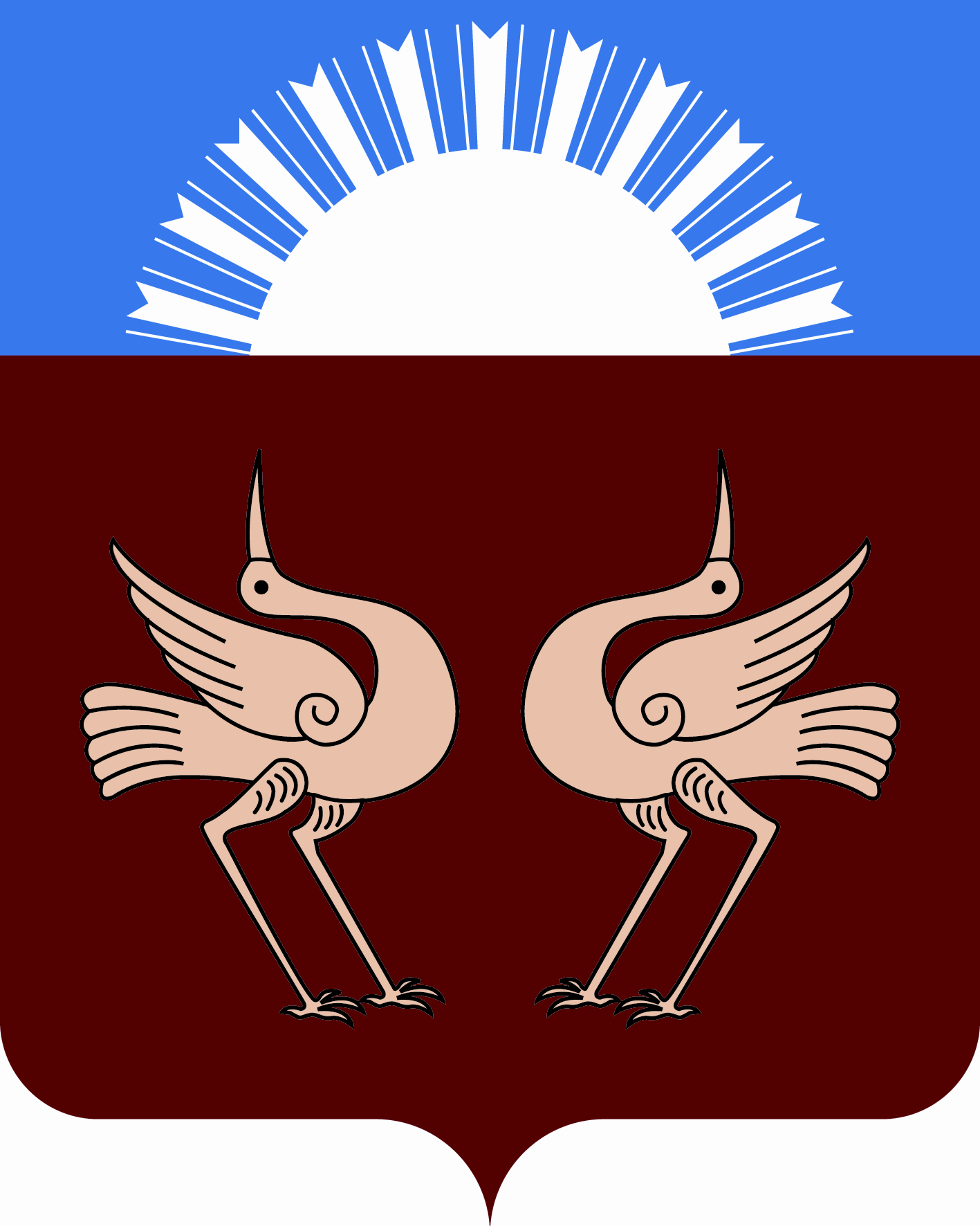 Сельское поселениеБуздякский сельсоветмуниципального районаБуздякский районРеспублики БашкотостанАдминистрация сельского поселения Буздякский сельсоветАдрес места нахождения:452710, Республика Башкортостан, Буздякский район, с.Буздяк, ул. Ленина, 7.ИНН 0216006502 КПП 021601001 ОКАТО 80217807001 ОГРН 1090250000444 ОКВЭД 75.11.32  ОКПО 04282194  УФК по Республике Башкортостан, л/с 02013124270  в отделении НБ Республики Башкортостан р/с 40204810700000001524 БИК 048073001тел. 8(34773) 30795,30797, факс 30809 Глава сельского поселенияБуздякский сельсовет_____________________А.А. НизамовМ.П.Муниципальное унитарное предприятие «Буздякский коммунальный сервис»Адрес места нахождения:452711, Республика Башкортостан, Буздякский район, с.Буздяк, ул. Вокзальная, 2/2.ИНН 0216007320 КПП 021601001 ОКАТО 80217807001  ОГРН 1150280015160 ОКВЭД 40.30.3; 41.00.2; 90.00.1 ОКПО 32010170, р/с 40702810506000011884 в отделении № 8598 Сбербанка России, к/с 30101810300000000601 БИК 048073601тел. 8(34773) 3-34-02, 3-34-43, факс 3-36-46 Директор  МУП «Буздякский коммунальный сервис»____________________Р.И. Хусаинов М.П.N п/пЦели предоставления субсидийПлановые назначения (руб.)Фактически профинансировано (нарастающим итогом с начала текущего финансового года) (руб.)Фактически израсходовано (кассовые расходы) нарастающим итогом с начала текущего финансового год (руб.)Остатки неиспользованных средств (на конец отчетного периода) (руб.)Примечание1234567Итого